СИМВОЛИКА ЭСО «ЗЕЛЁНАЯ ПЛАНЕТА»Символика Экологического Студенческого Объединения «Зелёная планета» - это отличительные знаки данной общественной организации, которые выделяют ее среди других сообществ.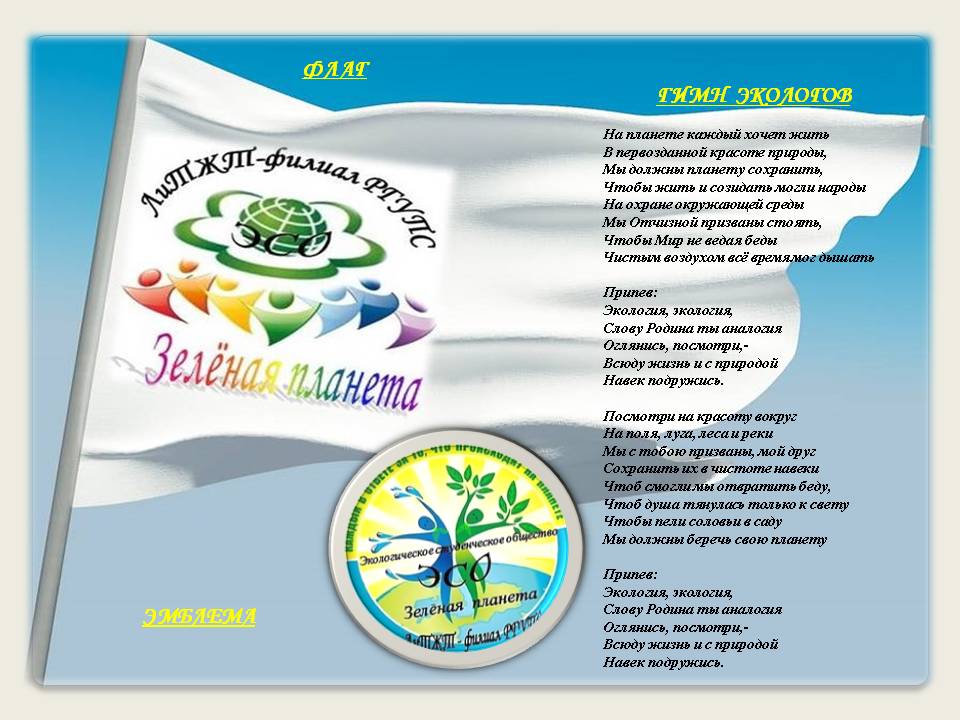 Она представляет собой совокупность символов, отражающих целостность, единство воплощения идеи и жизненные принципы.Официальными символами ЭСО «Зелёная планета» являются: гимн, флаг, эмблема, логотип и девиз.ГИМН – торжественная песня, принятая как символ экологического единства.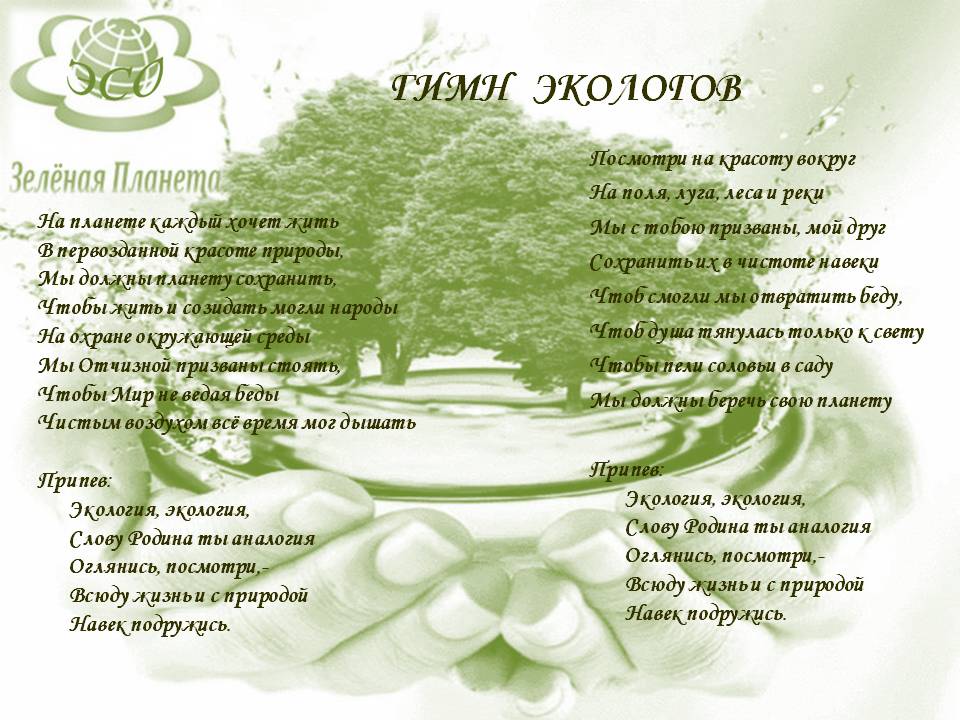 ФЛАГ – символ ЭСО «Зелёная планета», сделанный из ткани, прикрепленный к древку.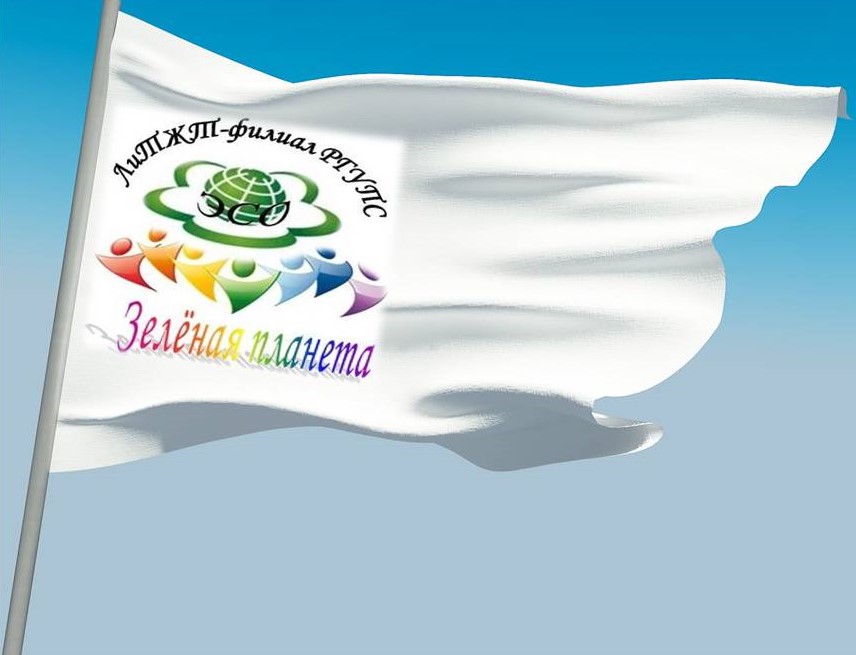 ДЕВИЗ – это выражение, отражающие жизненные принципы.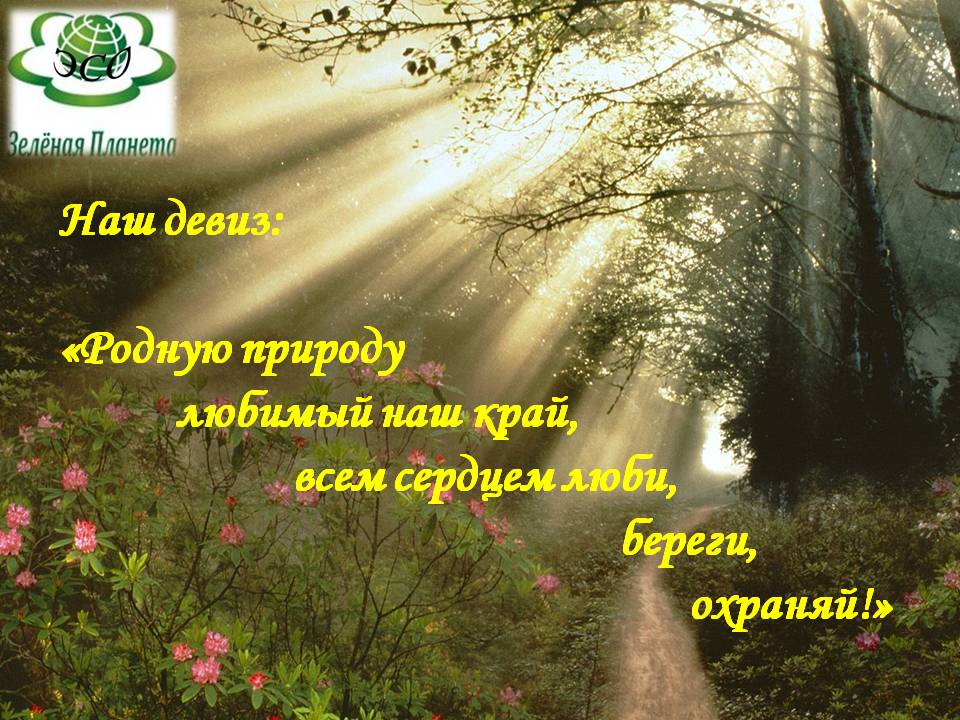 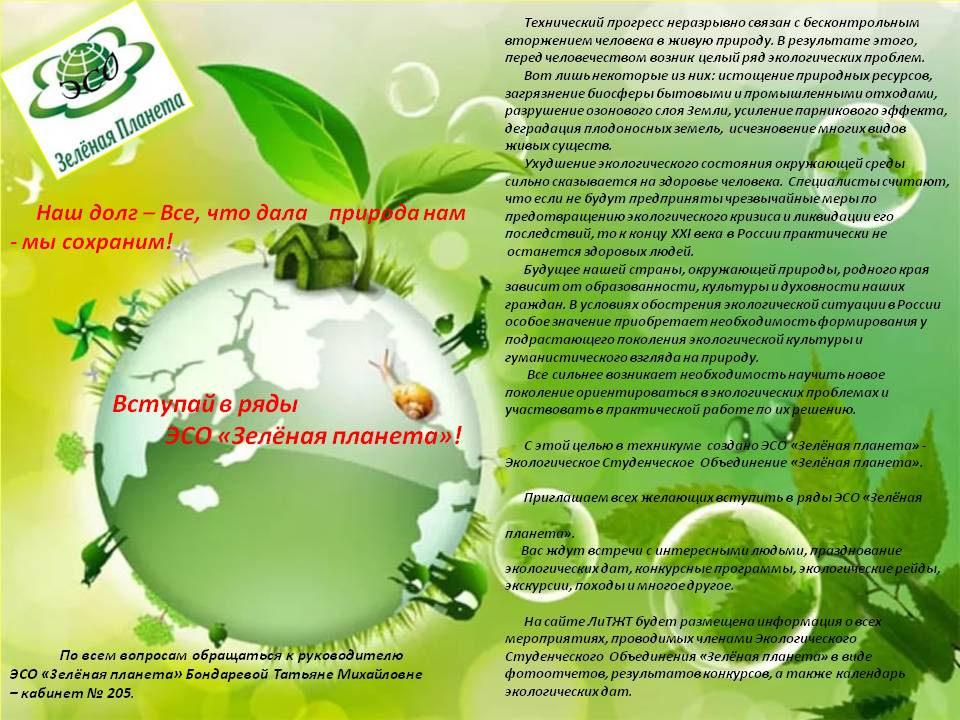 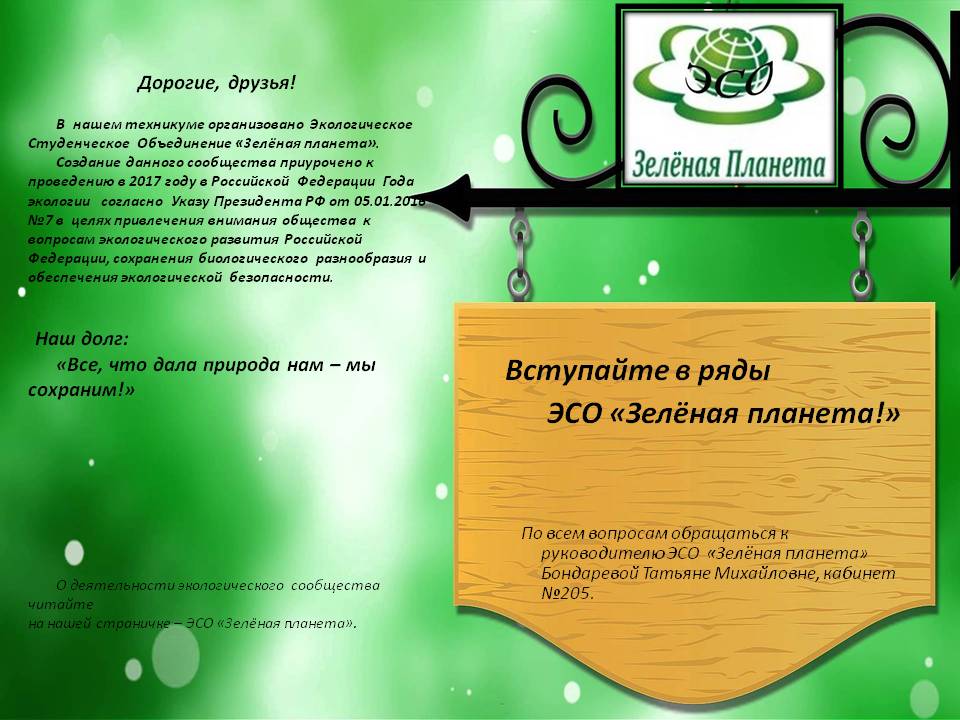 ЭМБЛЕМА – от латинского «emblema»  - мозаичная работа, символическое изображение какого-либо понятия, воплощение идеи.        Эмблема ЭСО «Зелёная планета» символизирует целостность единство воды, растений, животных и человека на планете Земля. Синий цвет олицетворяет  чистое небо и широту водных просторов.Желтый цвет – солнце (мир)Голубой цвет – небо (простор)Зеленый цвет – растения (жизнь)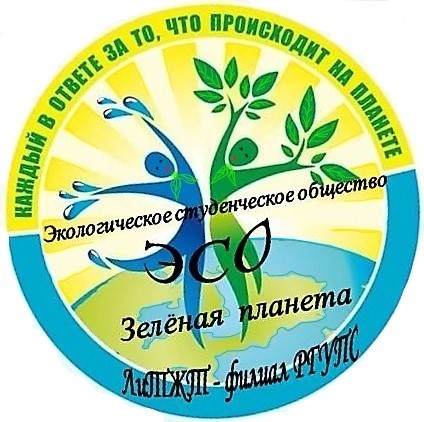 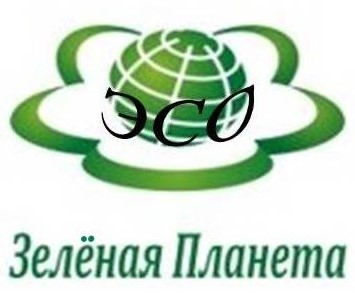 ЛОГОТИП – опознавательный графический символ Экологического Студенческого Объединения «Зелёная планета»